MATEMATIKA    	+   ČESKÝ JAZYKPONDĚLÍ 2. 11. 2020 SPOLEČNÁ PRÁCE VE SKUPINÁCH NA MEETTéma učiva: ČÍSLA DO 10 000 + HRA NA REPORTÉRA-CO BYLO O VÍKENDUPRÁCE S UČEBNICÍ A POČÍTÁNÍ DO SEŠITUUčebnice strana 30/ cvičení 1-6Učebnice strana 31/ cvičení 7-11Samostatná práce: Pracovní list (je na webu třídy i na classroom) by bylo vhodné vytisknout a vyřešit v čase určeném na samostatnou práci, společnou kontrolu provedeme ve středu. Vyřešený pracovní list založte do geometrického sešitu!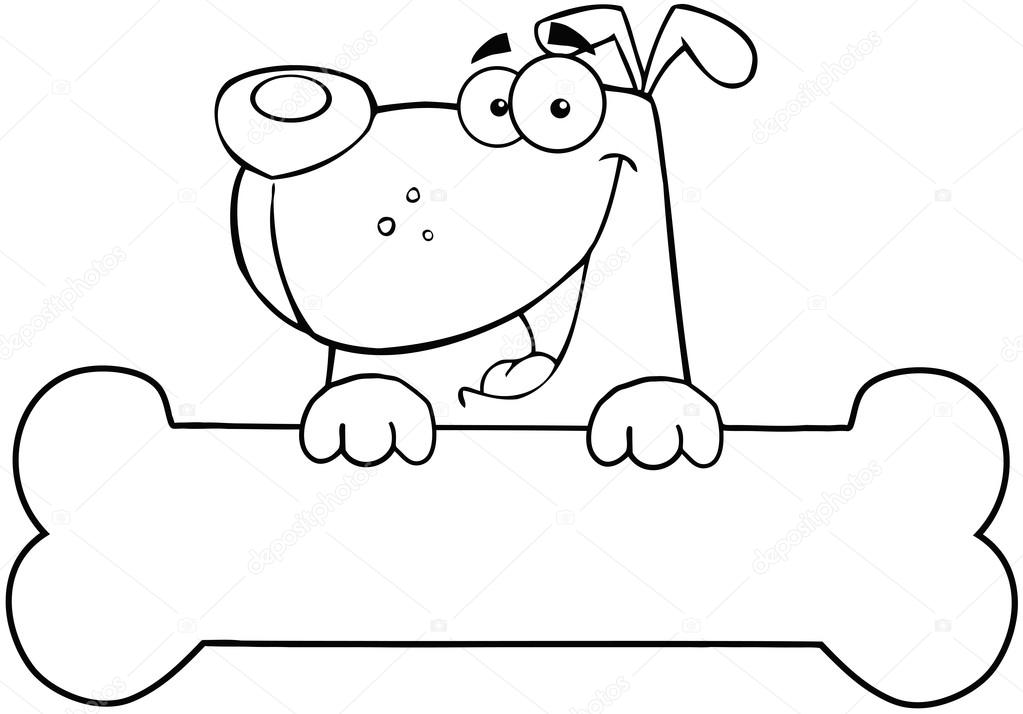 